Θέμα: Ενημέρωση πραγματοποίησης μετακίνησης μαθητών/τριών σύμφωνα με την ΥΑ 20883/ΓΔ4/12-02-2020 (ΦΕΚ 456/Β/13-02-2020)Σας ενημερώνουμε ότι από (ημερομηνία, ώρα αναχώρησης) _________________________ έως (ημερομηνία, ώρα επιστροφής)_________________________, η/οι  τάξη/εις, το/τα τμήμα/τα _____________________________________________________________του σχολείου μας θα πραγματοποιήσει/σουν _______________________________________________ στ______________________________________________________________ σύμφωνα με την υπ’ αριθ. _________/_____-_____-________ Πράξη/Απόφαση του Συλλόγου Διδασκόντων.Ονοματεπώνυμο αρχηγού εκδρομής-μετακίνησης:Αριθμός μαθητών: Αριθμός συνοδών (συμπεριλαμβανομένου του αρχηγού): Για την πραγματοποίηση της ανωτέρω μετακίνησης θα τηρηθούν όλες οι εκ του νόμου προϋποθέσεις σύμφωνα με τα προβλεπόμενα στην ΥΑ 20883/ΓΔ4/12-02-2020 (ΦΕΚ 456/Β/13-02-2020).Ο/Η Διευθυντής/τρια της σχολικής μονάδας(Ονοματεπώνυμο και ψηφιακή υπογραφή)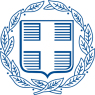 ΕΛΛΗΝΙΚΗ ΔΗΜΟΚΡΑΤΙΑΥΠΟΥΡΓΕΙΟ ΠΑΙΔΕΙΑΣ, ΘΡΗΣΚΕΥΜΑΤΩΝ ΚΑΙ ΑΘΛΗΤΙΣΜΟΥΠΕΡΙΦΕΡΕΙΑΚΗ Δ/ΝΣΗ ΕΚΠ/ΣΗΣ ΔΥΤΙΚΗΣ ΜΑΚΕΔΟΝΙΑΣΔΙΕΥΘΥΝΣΗ ΔΕΥΤΕΡΟΒΑΘΜΙΑΣ ΕΚΠΑΙΔΕΥΣΗΣ ΦΛΩΡΙΝΑΣΣΧΟΛΕΙΟ : ________________________________________ΕΛΛΗΝΙΚΗ ΔΗΜΟΚΡΑΤΙΑΥΠΟΥΡΓΕΙΟ ΠΑΙΔΕΙΑΣ, ΘΡΗΣΚΕΥΜΑΤΩΝ ΚΑΙ ΑΘΛΗΤΙΣΜΟΥΠΕΡΙΦΕΡΕΙΑΚΗ Δ/ΝΣΗ ΕΚΠ/ΣΗΣ ΔΥΤΙΚΗΣ ΜΑΚΕΔΟΝΙΑΣΔΙΕΥΘΥΝΣΗ ΔΕΥΤΕΡΟΒΑΘΜΙΑΣ ΕΚΠΑΙΔΕΥΣΗΣ ΦΛΩΡΙΝΑΣΣΧΟΛΕΙΟ : ________________________________________ΕΛΛΗΝΙΚΗ ΔΗΜΟΚΡΑΤΙΑΥΠΟΥΡΓΕΙΟ ΠΑΙΔΕΙΑΣ, ΘΡΗΣΚΕΥΜΑΤΩΝ ΚΑΙ ΑΘΛΗΤΙΣΜΟΥΠΕΡΙΦΕΡΕΙΑΚΗ Δ/ΝΣΗ ΕΚΠ/ΣΗΣ ΔΥΤΙΚΗΣ ΜΑΚΕΔΟΝΙΑΣΔΙΕΥΘΥΝΣΗ ΔΕΥΤΕΡΟΒΑΘΜΙΑΣ ΕΚΠΑΙΔΕΥΣΗΣ ΦΛΩΡΙΝΑΣΣΧΟΛΕΙΟ : ______________________________________________________, ___ - ___ - _____Αρ. Πρωτ. : Tαχ. Δ/νση	:ΠΡΟΣ: Διεύθυνση Δευτεροβάθμιας
Εκπαίδευσης Φλώριναςmail@dide.flo.sch.grΠΡΟΣ: Διεύθυνση Δευτεροβάθμιας
Εκπαίδευσης Φλώριναςmail@dide.flo.sch.grΤαχ. Κώδ.	:ΠΡΟΣ: Διεύθυνση Δευτεροβάθμιας
Εκπαίδευσης Φλώριναςmail@dide.flo.sch.grΠΡΟΣ: Διεύθυνση Δευτεροβάθμιας
Εκπαίδευσης Φλώριναςmail@dide.flo.sch.grΤηλέφ.	:ΠΡΟΣ: Διεύθυνση Δευτεροβάθμιας
Εκπαίδευσης Φλώριναςmail@dide.flo.sch.grΠΡΟΣ: Διεύθυνση Δευτεροβάθμιας
Εκπαίδευσης Φλώριναςmail@dide.flo.sch.gre-mail	:ΠΡΟΣ: Διεύθυνση Δευτεροβάθμιας
Εκπαίδευσης Φλώριναςmail@dide.flo.sch.grΠΡΟΣ: Διεύθυνση Δευτεροβάθμιας
Εκπαίδευσης Φλώριναςmail@dide.flo.sch.gr